Утверждаю:Приказ № 31от 22.08.2020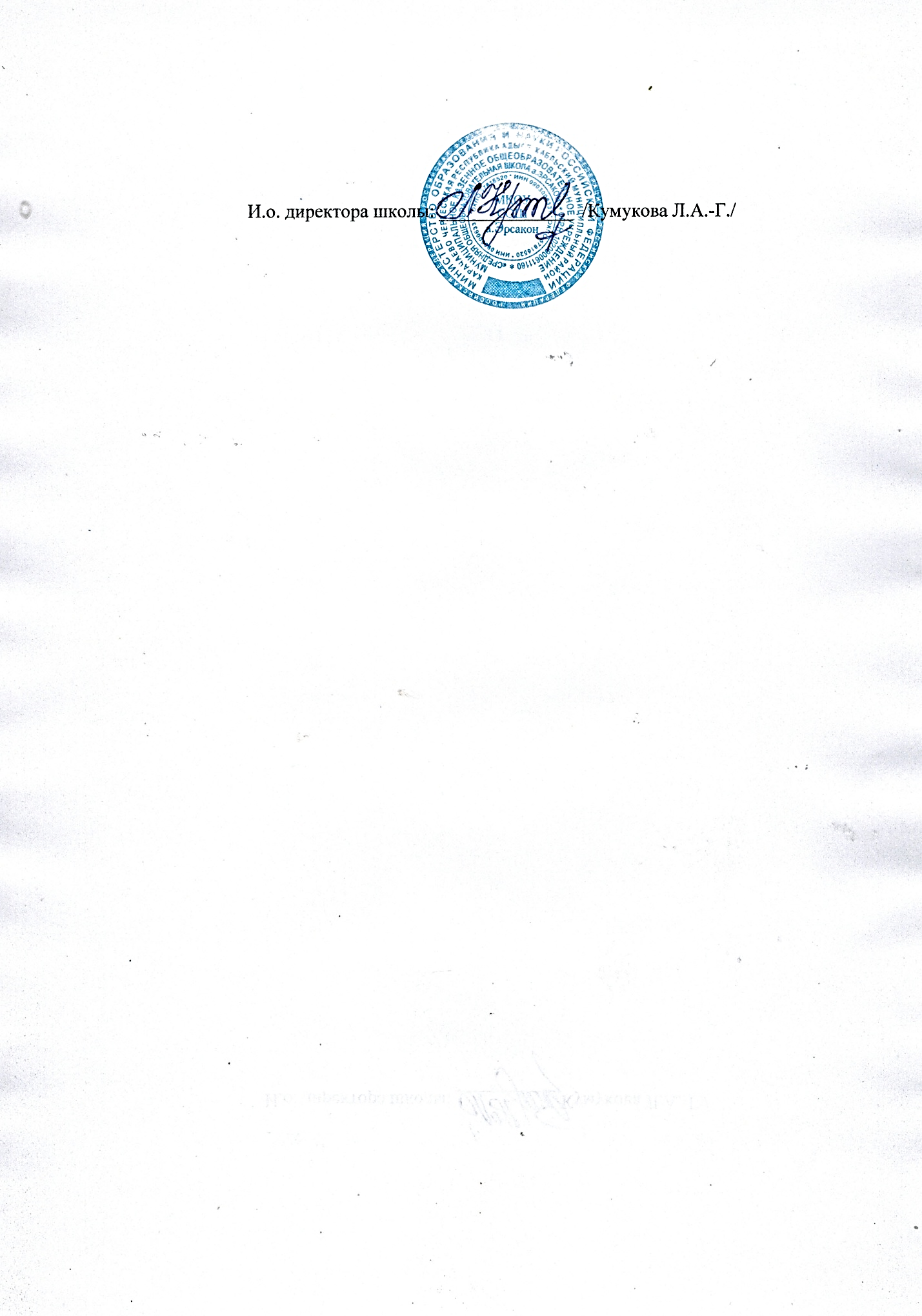 Положениео родительском контроле организации горячего питания обучающихся в МКОУ "СОШ а.Эрсакон"I. Общие положения1.1.	Положение о родительском контроле организации и качества питания обучающихся
разработано на основании:Федерального закона «Об образовании в Российской Федерации» от 29. 12. 2012 г. № 273-ФЗ;Методических рекомендаций МР 2.4.0180-20 Роспотребнадзора Российской Федерации
«Родительский  контроль за организацией горячего питания детей в общеобразовательных
организациях» от 18.05.2020г.1.2.	Организация родительского контроля организации и качества питания обучащихся может
осуществляться в форме анкетирования родителей и детей и участии в работе общешкольной
комиссии.1.2.1. Комиссия по контролю за организацией питания обучающихся осуществляет свою деятельность в соответствии с законами и иными вариативными актами Российской Федерации, Уставом школы.1.2.2. Комиссия по контролю за организацией питания обучающихся является постоянно-действующим органом самоуправления для рассмотрения основных вопросов, связанных с организацией питания школьников.1.2.3. В состав комиссии по контролю за организацией питания обучающихся входят представители администрации, члены Родительского комитета школы, педагоги. Обязательным требованием является участие в ней назначенного директором школы ответственного за организацию питания обучающихся.1.2.4. Деятельность членов комиссии по контролю за организацией питания обучающихся основывается на принципах добровольности участия в его работе, коллегиальности принятия решений, гласности.2.Задачи комиссии по контролю за организацией питания обучающихся2.1. Задачами комиссии по контролю за организацией питания  обучающихся являются:«обеспечение приоритетности защиты жизни издоровья детей;соответствие энергетической ценности и химического состава рационов физиологическим
потребностям и энергозатратам;обеспечение максимально разнообразного здорового питания и наличие в ежедневном рационе
пищевых продуктов со сниженным содержаниен насыщенных жиров, простых сахаров и
поваренной соли, пищевых продуктов, обогащенных витаминами, пищевыми волокнами и
биологически активными веществами; - обеспечение соблюдения санитарно-
эпидемиологических требований на всех этапах обращения пищевых продуктов (готовых блюд);исключение использования фальсифицированных пищевых продуктов, применение
технологической и кулинарной обработки пищевых продуктов, обеспечивающих сохранность их
исходной пищевой ценности. 3. Комиссия по контролю организации питания обучающихся обеспечивает участие вследующих процедурах : - общественная экспертиза питания обучающихся; - контроль за качеством и количеством приготовленной согласно меню пище; - изучение мнения обучающихся и их родителей (законных представителей) по организации и улучшению качества питания; -участие в разработке предложений и рекомендации по улучшению качества питания обучающихся.4. Права и ответственность комиссии по контролю организации питания учащихся  для
осуществления возложенных функций комиссии предоставлены следующие права:4.1. контролировать в школе организацию и качество питания обучающихся;4.2. получать от повара, медицинского работника информацию  по организации питания, качествуприготовляемых блюд и соблюдению санитарно-гигиенических норм;4.3. заслушивать на своих заседаниях старшего повара по обеспечению качественного питания
обучающихся;4.4. проводить проверку работы школьной столовой не в полном составе, но в присутствии не менее трёх человек на момент проверки;4.5.	изменить график проверки, если  причина  объективна;4.6.	вносить предложения по улучшению качества питания обучающихся;4 .7. состав и порядок работы комиссии доводится до сведения работников школьной столовой, педагогического коллектива,  обучающихся и родителей.5.	Организация деятельности  комиссии по контролю  организации питания учащихся.5.1.. Комиссия формируется на основании приказа директора школы. Полномочия комиссии начинаются с момента подписания соответствующего приказа.5.2. Комиссия  выбирает председателя.5.3. Комиссия составляет план-график контроля по организации качественного питания школьников.5.4. О результатах работы комиссия информирует администрацию школы и родительские комитеты.5.5.Один раз в четверть комиссия знакомит с результатами деятельности директора школы и один раз в полугодие Управляющий совет школы.5.6. По итогам учебного года комиссия готовит аналитическую справку для отчета по самообследованию образовательной организации.5.7.Заседания комиссии проводятся по мере необходимости, но не реже одного раза в месяц и считаются правомочными, если на них присутствует не менее 2/3 ее членов.6. Ответственность членов комиссии:6.1. Члены комиссии несут персональную ответственность за невыполнение или ненадлежащее исполнение возложенных на них обязанностей;6.2. Комиссия несет ответственность за необъективную оценку по организации питания и качества предоставляемых услуг.7. Заседания комиссии оформляются протоколом. протоколы подписываются председателем.7.1. Тетрадь протоколов заседания комиссии хранится у директора школы.